ЗАТВЕРДЖЕНО Розпорядження міського голови  від 28.02.2020 р.  № 34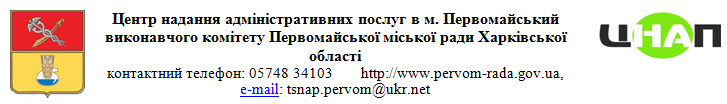 інформаційна карткаадміністративної послуги„НАДАННЯ СУБСИДІЙ ДЛЯ ВІДШКОДУВАННЯ ВИТРАТ НА ОПЛАТУ ЖИТЛОВО-КОМУНАЛЬНИХ ПОСЛУГ, ПРИДБАННЯ СКРАПЛЕНОГО ГАЗУ, ТВЕРДОГО ТА РІДКОГО ПІЧНОГО ПОБУТОВОГО ПАЛИВА”Начальник управліннясоціального захисту населення                                                       Валентина СТОРОЖЕВАІнформація про суб’єкта надання адміністративної послугиІнформація про суб’єкта надання адміністративної послугиІнформація про суб’єкта надання адміністративної послуги1Суб’єкт надання адміністративної послугиУправління соціального захисту населення Первомайської міської ради, відділ призначення соціальних допомог та субсидій64102, Харківська область, м.Первомайський,                             4 мікрорайон, буд.21, тел.:(05748)3-50-15E-mail: puszn@ukr.netІнформація про Центр надання адміністративних послугІнформація про Центр надання адміністративних послугІнформація про Центр надання адміністративних послугНайменування центру надання адміністративних послуг, в якому здійснюється обслуговування суб’єкта зверненняНайменування центру надання адміністративних послуг, в якому здійснюється обслуговування суб’єкта зверненняЦентр надання адміністративних послуг в                                     м. Первомайський виконавчого комітету Первомайської міської ради Харківської області2Місцезнаходження центру надання адміністративних послуг64102, Харківська область, м.Первомайський, проспект  40 років Перемоги, 13Інформація щодо режиму роботи центру надання адміністративних послугПонеділок,вівторок, середа, п’ятниця : 08.00 -17.00 год.Четвер:  08.00 - 20.00 год.Субота  08.00-15.00 год.без перерви на обід, вихідний - неділя 4Телефон/факс (довідки), адреса електронної пошти та веб – сторінки центру надання адміністративних послугт/факс (05748) 3 41 03 e-mail: tsnap.pervom@ukr.netskype: tsnap.pervomayskiyhttp://www.pervom-rada.gov.ua/Нормативні акти, якими регламентується надання адміністративної послугиНормативні акти, якими регламентується надання адміністративної послугиНормативні акти, якими регламентується надання адміністративної послуги5Закони УкраїниЗакон України „Про житлово-комунальні послуги” від 09.11.2017 № 2189-VIII6Акти Кабінету Міністрів УкраїниПоложення про порядок призначення житлових субсидій, затверджене постановою Кабінету Міністрів України від 21.10.1995 № 848 (зі змінами) (далі – Положення).7Акти центральних органів виконавчої владиНаказ Міністерства соціальної політики України „Про затвердження форми Заяви про призначення та надання житлової субсидії у грошовій формі" та Декларації про доходи і витрати осіб, які звернулися за призначенням житлової субсидії” від 02.05.2018 № 604, зареєстрований у Міністерстві юстиції України 03.05.2018 р. за                  № 548/320008Акти місцевих органів виконавчої влади/ органів місцевого самоврядування-Умови отримання адміністративної послугиУмови отримання адміністративної послугиУмови отримання адміністративної послуги9Підстава для одержання адміністративної послугиЗвернення громадян України, іноземців та осіб без громадянства, які проживають у житлових приміщеннях (будинках) і на законних підставах перебувають на території України10Вичерпний перелік документів, необхідних для отримання адміністративної послуги, а також вимоги до них - Заява про призначення та надання житлової субсидії у грошовій формі за формою, встановленою Мінсоцполітики (далі - заява);-декларація про доходи і витрати осіб, які звернулися за призначенням житлової субсидії (далі – декларація);- довідки про доходи – у разі зазначення в декларації доходів, інформація про які відсутня у ДФС, Пенсійному фонді України, фондах соціального страхування тощо і відповідно до законодавства не може бути отримана на запит структурного підрозділу з питань соціального захисту населення у порядку, встановленому Положенням (якщо такі доходи неможливо підтвердити довідкою, до декларації додається письмове пояснення із зазначенням їх розміру);- копія договору про реструктуризацію заборгованості з оплати житлово-комунальних послуг (у разі наявності);- договір найму (оренди) житла (у разі наявності).        Для розрахунку житлової субсидії середньомісячний сукупний дохід враховується:   - за III і IV квартали попереднього календарного року - у разі, коли житлова субсидія призначається з початку неопалювального сезону;     - за I і II квартали поточного календарного року - у разі, коли житлова субсидія призначається з початку опалювального сезону;       - за два квартали, що передують місяцю, який передує місяцю звернення за призначенням житлової субсидії, - у разі, коли житлова субсидія призначається не з початку опалювального (неопалювального) сезону.11Порядок та спосіб подання документів, необхідних для отримання адміністративної послуги Заява та декларація можуть бути подані заявником особисто або надіслані структурному підрозділу з питань соціального захисту населення за зареєстрованим місцем проживання (орендарями, внутрішньо переміщеними особами – за фактичним місцем проживання) поштою чи в електронній формі через офіційний веб-сайт Мінсоцполітики або інтегровані з ним інформаційні системи органів виконавчої влади та органів місцевого самоврядування з накладенням кваліфікованого електронного підпису12.Платність (безоплатність) наданняадміністративної послуги Адміністративна послуга надається безоплатноу разі платності:у разі платності:у разі платності:12.1Нормативно-правові акти, на підставі яких  стягується плата-12.2Розмір та порядок внесення плати за платну адміністративну послугу-12.3Розрахунковий рахунок для внесення плати-13Строк надання адміністративної послугиСтруктурним підрозділом з питань соціального захисту населення протягом 10 календарних днів з дня подання необхідних документів приймається рішення про призначення житлової субсидії/ відмову в призначенні житлової субсидії/подання документів на розгляд комісії14Перелік підстав для відмови у наданні адміністративної послугиЖитлова субсидія не призначається (в тому числі на наступний період), якщо:     - опалювана площа житлового приміщення перевищує 120 кв. м – для квартир у багатоквартирному будинку, 200 кв. м – для індивідуальних будинків (крім житлових приміщень дитячих будинків сімейного типу, прийомних сімей, багатодітних сімей, а також сімей, у яких на початок місяця, з якого призначається субсидія, проживають троє і більше дітей, з урахуванням тих, над якими встановлено опіку чи піклування);      - будь-хто зі складу домогосподарства або член сім’ї особи зі складу домогосподарства має у своєму володінні транспортний засіб, що підлягає державній реєстрації, з дати випуску якого минуло менше ніж п’ять років (крім мопеда).         При цьому не враховуються транспортні засоби, одержані безоплатно чи придбані на пільгових умовах через структурні підрозділи з питань соціального захисту населення, у тому числі за рахунок грошової допомоги на придбання автомобіля.      Наявність (відсутність) у власності або володінні таких осіб транспортних засобів зазначається у декларації про доходи і витрати осіб, які звернулися за призначенням житлової субсидії. Якщо право власності на транспортний засіб або володіння ним набуто під час отримання житлової субсидії, громадянин, якому призначено житлову субсидію, протягом 30 календарних днів зобов’язаний повідомити про це структурному підрозділу з питань соціального захисту населення незалежно від розміру вартості транспортного засобу;        - у складі домогосподарства або у складі сім’ї члена домогосподарства є особи, що досягли 18-річного віку станом на початок періоду, за який враховуються доходи для призначення житлової субсидії, і в цьому періоді:- за інформацією ДФС, Пенсійного фонду України, у них відсутні доходи, які враховуються під час призначення житлової субсидії; - нарахований їм середньомісячний сукупний дохід менший, ніж розмір мінімальної заробітної плати, встановленої на початок періоду, за який враховуються доходи для призначення житлової субсидії; - ними або за них не сплачено єдиний внесок на загальнообов’язкове державне соціальне страхування у розмірі, не меншому від мінімального, сумарно протягом трьох місяців у періоді, за який враховуються доходи для призначення житлової субсидії (крім випадків, коли наявна заборгованість роботодавця із виплати заробітної плати та сплати єдиного внеску на загальнообов’язкове державне соціальне страхування за цих осіб);           - будь-хто зі складу домогосподарства або член сім’ї особи зі складу домогосподарства протягом 12 місяців перед зверненням за призначенням житлової субсидії, перед призначенням житлової субсидії без звернення купив або іншим законним способом набув право власності на земельну ділянку, квартиру (будинок), транспортний засіб (механізм), будівельні матеріали, інші товари довгострокового вжитку або оплатив (одноразово) будь-які послуги (крім медичних, освітніх та житлово-комунальних послуг згідно із соціальною нормою житла (в тому числі понаднормової площі житла у випадку, зазначеному у пункті 5 Положення) та соціальними нормативами житлово-комунального обслуговування) на суму, яка на дату купівлі, оплати, набуття права власності в інший законний спосіб перевищує 50 тис. гривень;       - структурним підрозділом з питань соціального захисту населення отримано інформацію про наявність простроченої понад два місяця (на дату надання такої інформації) заборгованості з оплати житлово-комунальних послуг, витрат на управління багатоквартирним будинком, загальна сума якої перевищує 20 неоподатковуваних мінімумів доходів громадян на день звернення за призначенням житлової субсидії.         Відповідна норма не застосовується під час призначення субсидії громадянам на наступний період у разі, коли Мінсоцполітики не забезпечено фінансування житлових субсидій таким громадянам у грошовій формі (у тому числі готівковій);       - громадянин не повернув надміру перераховану (виплачену) суму житлової субсидії за попередні періоди її одержання на вимогу структурного підрозділу з питань соціального захисту населення або не сплачує суми до повернення, визначені відповідним структурним підрозділом з питань соціального захисту населення;        - у складі домогосподарства або у складі сім’ї члена домогосподарства є особи, які, за даними Єдиного реєстру боржників, мають заборгованість за виконавчими провадженнями про стягнення аліментів понад три місяці (крім осіб, які є алко- або наркозалежними, що підтверджується довідкою від лікаря)15Результат надання адміністративної послугиПризначення житлової субсидії / відмова у призначенні житлової субсидії16Способи отримання відповіді (результату)         У разі прийняття рішення про призначення житлової субсидії структурний підрозділ з питань соціального захисту населення повідомляє заявнику про прийняте рішення протягом трьох календарних днів з дати його прийняття. При цьому структурний підрозділ з питань соціального захисту населення самостійно вибирає форму інформування (лист на паперовому чи електронному (за наявності електронної адреси) носії або смс-повідомлення).    У разі прийняття рішення про відмову в призначенні житлової субсидії структурний підрозділ з питань соціального захисту населення повідомляє заявнику про прийняте рішення протягом трьох календарних днів з дати його прийняття. При цьому він інформує заявника про прийняте рішення в паперовому вигляді із зазначенням причин відмови і порядку оскарження прийнятого рішення. Таке повідомлення вручається заявнику під його особистий підпис.           У разі прийняття рішення про подання документів щодо призначення житлової субсидії на розгляд комісії структурний підрозділ з питань соціального захисту населення повідомляє заявнику про прийняте рішення протягом трьох календарних днів з дати його прийняття. При цьому він інформує заявника про прийняте рішення в паперовому вигляді із зазначенням підстав для подання таких документів на розгляд комісії і порядку оскарження відповідного рішення. Таке повідомлення вручається заявнику під його особистий підпис.           Рішення про призначення або відмову в призначенні житлової субсидії приймається комісією протягом 30 календарних днів з дати прийняття структурним підрозділом з питань соціального захисту населення рішення про подання документів щодо призначення житлової субсидії на розгляд комісії17ПриміткаЗа інформацію, яка наведена в цій картці, несе відповідальність керівник органу, що надає адміністративну послугу